Probabilidade: Conceitos básicosExperimentos aleatórios: são os fenômenos que apresentam resultados imprevisíveis quando repetidos, mesmo que a repetição seja feita sob as mesmas condições. Espaço amostral: é o conjunto de todos os possíveis resultados de um experimento aleatório. Normalmente indicado pela letra S.Evento: qualquer subconjunto de um espaço amostral. Normalmente indicado pela letra E.Obs: O evento {  } (conjunto vazio) é chamado de evento impossível.O evento S (espaço amostral) é denominado evento certo.Probabilidade: A probabilidade de ocorrer o evento E em um espaço amostral S é dada por:Onde:: número de elementos do conjunto Evento  número de elementos do conjunto Espaço Amostral Obs: A probabilidade do evento  acontecer será sempre um número entre 0 e 1: A fórmula é válida para um conjunto equiprovável, ou seja, todos os elementos do espaço amostral têm a mesma chance de acontecer.Resolva as atividades a seguir em seu caderno.01. Uma bola será retirada de uma sacola contendo 5 bolas verdes e 7 bolas amarelas. Qual a probabilidade desta bola ser verde?02. No lançamento de dois dados perfeitos, qual a probabilidade de que a soma dos resultados obtidos seja igual a 6?03. Em uma urna existem bolas enumeradas de 1 a 15. Qualquer uma delas possui a mesma chance de ser retirada. Determine a probabilidade de se retirar uma bola com número nas seguintes condições:
a) parb) primoc) par e primo04. Considerando todos os divisores positivos do numeral 60, determine a probabilidade de escolhermos ao acaso, um número primo.05. Ao jogar um dado, qual a probabilidade de obtermos um número ímpar voltado para cima?06. Se lançarmos dois dados ao mesmo tempo, qual a probabilidade de dois números iguais ficarem voltados para cima?Respostas: 01. Neste exercício o espaço amostral possui 12 elementos, que é o número total de bolas, portanto a probabilidade de ser retirada uma bola verde está na razão de 5 para 12.Sendo S o espaço amostral (resultados possíveis) e E o evento (resultados favoráveis) da retirada de uma bola verde, matematicamente podemos representar a resolução assim:A probabilidade desta bola ser verde é  02. Para que a soma seja 6, precisamos das seguintes faces: {(1,5), (2,4), (3,3), (4,2), (5,1)}. E considerando que o espaço amostral do lançamento de dois dados e representado pela multiplicação , temos a seguinte probabilidade:A probabilidade é de 5/36, aproximadamente 13,88% de chance. 03. Espaço amostral: (1, 2, 3, 4, 5, 6, 7, 8, 9, 10, 11, 12, 13, 14, 15)a) No espaço amostral de 15 números, temos 7 números pares (Evento A).b) Temos 6 números primos (Evento B) dentre o espaço amostral de 15 números.c) Dentro do intervalo dado, temos um único número que satisfaz a condição de ser par e primo ao mesmo tempo, que é o número 2. Portanto, temos a seguinte probabilidade:04. Divisores de 60: (1, 2, 3, 4, 5, 6, 10, 12, 15, 20, 30, 60). Temos um espaço amostral de 12 elementos, dos quais 3 são primos. Portanto, a probabilidade de escolhermos ao acaso, um número primo dentro dos divisores do número 60, será dada por:A probabilidade é de 25% de chance.05. Um dado possui seis lados, logo, a quantidade de números que podem ficar voltados para cima é 6.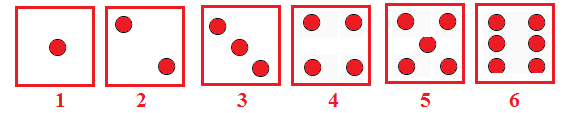 Há três possibilidades de termos um número ímpar: caso ocorra o número 1, 3 ou 5. Sendo assim, o número de casos favoráveis é igual a 3.Calculamos então a probabilidade utilizando a seguinte fórmula:As chances de ocorrer um número ímpar são 3 em 6, que corresponde a 0,5 ou 50%.06. Como são dois dados jogados, cada face de um dos dados tem a possibilidade de ter um dos seis lados do outro dado como par, ou seja, cada dado tem 6 combinações possíveis para cada um de seus 6 lados.Sendo assim, o número de eventos possíveis é:n(S) = 6 x 6 = 36 possibilidadesSe os dados possuem 6 lados com números de 1 a 6, logo, o número de possibilidades do evento é 6.Evento E = {(1; 1); (2; 2); (3; 3); (4; 4); (5; 5); (6; 6)} n(E) = 6Aplicando os valores na fórmula de probabilidade.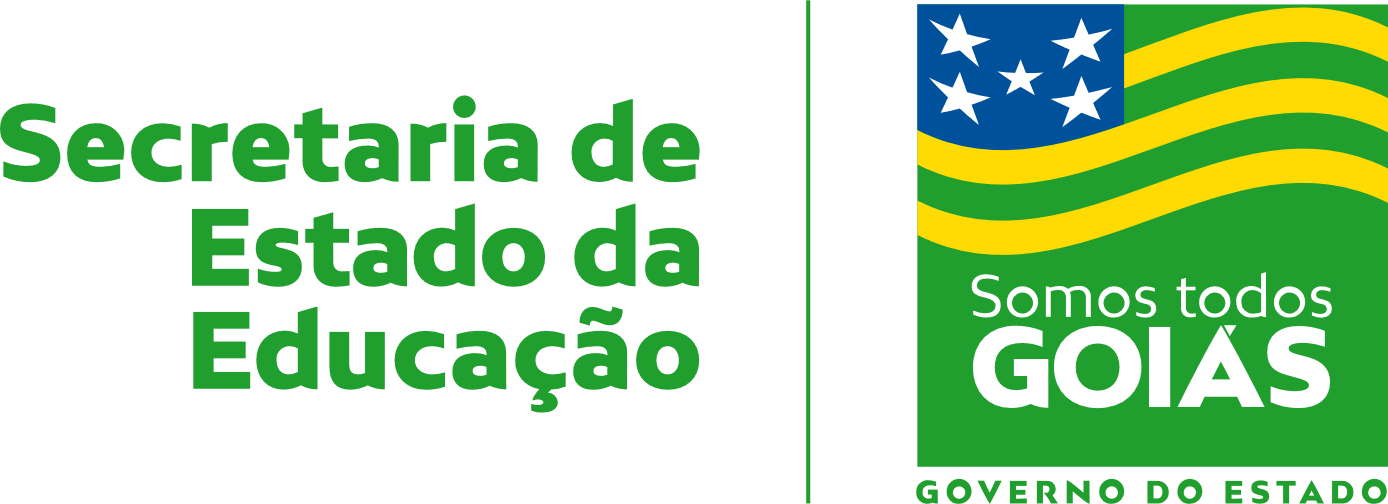 Nome:Data: ___/___/2020Unidade Escolar:Unidade Escolar:Ano: 8º Componente Curricular: MatemáticaComponente Curricular: MatemáticaComponente Curricular: MatemáticaComponente Curricular: MatemáticaTema / Conhecimento: GeometriaTema / Conhecimento: GeometriaTema / Conhecimento: GeometriaTema / Conhecimento: Geometria(EF08MA22) Calcular a probabilidade de eventos, com base na construção do espaço amostral, utilizando o princípio multiplicativo, e reconhecer que a soma das probabilidades de todos os elementos do espaço amostral é igual a 1.(EF08MA22) Calcular a probabilidade de eventos, com base na construção do espaço amostral, utilizando o princípio multiplicativo, e reconhecer que a soma das probabilidades de todos os elementos do espaço amostral é igual a 1.(EF08MA22) Calcular a probabilidade de eventos, com base na construção do espaço amostral, utilizando o princípio multiplicativo, e reconhecer que a soma das probabilidades de todos os elementos do espaço amostral é igual a 1.(EF08MA22) Calcular a probabilidade de eventos, com base na construção do espaço amostral, utilizando o princípio multiplicativo, e reconhecer que a soma das probabilidades de todos os elementos do espaço amostral é igual a 1.